Bewertungsbogen UV 10.2 von:_______________________ 	Thema: Auf der Suche nach neuen Ausdrucksmöglichkeiten – Musik und Malerei zu Beginn 	des 20. Jahrhunderts in Wien UV 10.2 Auf der Suche nach neuen Ausdrucksmöglichkeiten – Musik und Malerei zu Beginn des 20. Jahrhunderts in Wienetwa 16 Std.UV 10.2 Auf der Suche nach neuen Ausdrucksmöglichkeiten – Musik und Malerei zu Beginn des 20. Jahrhunderts in Wienetwa 16 Std.UV 10.2 Auf der Suche nach neuen Ausdrucksmöglichkeiten – Musik und Malerei zu Beginn des 20. Jahrhunderts in Wienetwa 16 Std.UV 10.2 Auf der Suche nach neuen Ausdrucksmöglichkeiten – Musik und Malerei zu Beginn des 20. Jahrhunderts in Wienetwa 16 Std.UV 10.2 Auf der Suche nach neuen Ausdrucksmöglichkeiten – Musik und Malerei zu Beginn des 20. Jahrhunderts in Wienetwa 16 Std.Inhaltsfeld: Entwicklungen Inhaltlicher Schwerpunkt: Musik im historisch-kulturellen Kontext: Musik um 1900Inhaltsfeld: Entwicklungen Inhaltlicher Schwerpunkt: Musik im historisch-kulturellen Kontext: Musik um 1900Inhaltsfeld: Entwicklungen Inhaltlicher Schwerpunkt: Musik im historisch-kulturellen Kontext: Musik um 1900Inhaltsfeld: Entwicklungen Inhaltlicher Schwerpunkt: Musik im historisch-kulturellen Kontext: Musik um 1900Inhaltsfeld: Entwicklungen Inhaltlicher Schwerpunkt: Musik im historisch-kulturellen Kontext: Musik um 1900Schwerpunkte der übergeordneten                                KompetenzerwartungenSchwerpunkte der konkretisierten  KompetenzerwartungenDidaktische und methodische              FestlegungenIndividuelle                  Gestaltungsspielräume  Rezeption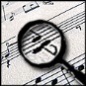 Die Schülerinnen und Schülerbeschreiben und vergleichen differenziert subjektive Höreindrücke bezogen auf eine leitende Fragestellung,benennen auf der Grundlage von traditionellen und grafischen Notationen differenziert musikalische Strukturen,analysieren unter Verwendung geeigneter Fachmethoden (motivisch-thematische Analyse, detaillierte Formanalyse) musikalische Strukturen bezogen auf eine leitende Fragestellung.  Reflexion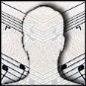 Die Schülerinnen und Schülererläutern und diskutieren zentrale Aussagen in musikbezogenen Texten im Hinblick auf eine übergeordnete Problemstellung,strukturieren themenrelevante Informationen und Daten aus Medienangeboten in einem thematischen Kontext,ordnen Analyse- und Gestaltungsergebnisse differenziert in übergeordnete thematische Kontexte ein, beurteilen begründet Musik, musikbezogene Phänomene und Haltungen auf der Grundlage fachlicher und kontextbezogener Kenntnisse.           Rezeption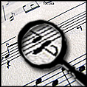 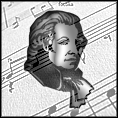 Die Schülerinnen und Schülerbeschreiben differenziert Ausdruck und Gestaltungsmerkmale von Kompositionen vor dem Hintergrund historisch-kultureller Kontexte,analysieren und interpretieren Kompositionen im Hinblick auf historisch-kulturelle Kontexte.        Reflexion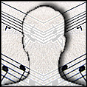 Die Schülerinnen und Schülererläutern und beurteilen Zusammenhänge von Musik, Bildender Kunst und Gesellschaft um 1900.Erläuterung des Unterrichtsvorhabens                Als roter Faden für diese Unterrichtseinheit dient die Erstellung eines Produktportfolios zur Umbruchsituation in Gesellschaft, Kunst und Musik am Beispiel der Stadt Wien Anfang des 20. Jahrhunderts und der daraus erwachsenen musikhistorischen Konsequenzen. Im Rahmen des individuell zu erstellenden Portfolios sollen die Schülerinnen und Schüler die Unterrichtsergebnisse sowie ihre eigenen Erfahrungen mit der Musik der Zweiten Wiener Schule dokumentieren. Dazu setzt der Unterricht verschiedene Impulse, z.B.:Schlaglichtartige Aufarbeitung der gesellschaftlichen, kunst-  wie musikhistorischen Situation zu Beginn des 20. Jahrhunderts (Gruppenarbeit/-puzzle auf Basis von bereitgestellten und eingerichteten Materialien bzw. Internetrecherche,  thematisch getrennt etwa nach: „Zeitenwende: Gesellschaftlich-historische Umbruchssituation zu Beginn des 20. Jahrhunderts“, „Strömungen in der Bildenden Kunst“, „An der Grenze der Tonalität“).Herausarbeiten von Berührungspunkten insbesondere zwischen Malerei (Künstlergruppe „Der blaue Reiter“) und MusikExemplarische wie punktuelle Betrachtung von Auszügen aus drei Werken der Zweiten Wiener Schule aus den Bereichen Atonalität, Zentralklangtechnik und Zwölftontechnik, die zeigen, wie Berg, Schönberg und Webern versuchen, Ausdrucksmöglichkeiten jenseits der Tonalität zu finden. Arbeiten mit Methoden der Selbstreflexion musikalischer Erfahrungen (z.B. Percepte, freies Schreiben zu Musik etc.)Abschließend Schreiben eines Leserbriefs anlässlich des 100. Jubiläums des Skandalkonzerts von 1913, in dessen Rahmen das Rezeptionsproblem der Zweiten Wiener Schule diskutiert wird (Vorbereitung u.a. durch Textarbeit). Fachliche InhalteStilmerkmale von Werken am Übergang ins 20. Jahrhundert Innovative Aspekte in Werken der Zweiten Wiener Schule (aus den Bereichen Atonalität, Zentralklangtechnik und Zwölftontechnik)Reflexion der eigenen Hörerfahrungen mit Werken der Zweiten Wiener SchuleBeurteilung des Rezeptionsproblems der Zweiten Wiener Schule Ordnungssysteme musikalischer       StrukturenRhythmik: Ametrische Musik, PolyrhythmikMelodik: Diatonik, Chromatik, Intervalle: rein, klein, groß, vermindert, übermäßig Dynamik, Artikulation: Vortragsbezeichnungen, Akzente, SpielweisenFormaspekte: Verarbeitungstechniken: motivische ArbeitNotation: BassschlüsselFachmethodische ArbeitsformenEinführung in die PortfolioarbeitVertiefung: Internet-/Bibliothek-Recherche von biografischen und zeitgeschichtlichen DokumentenAnalysetechniken exemplarischer Kompositionen aus dem Bereich der „Zweiten Wiener Schule“Vertiefung der Arbeit mit fachwissenschaftlichen TextenFachübergreifende KooperationenKunst: Inhaltsfeld 3: Gestaltungsfelder in ihren Funktionszusammenhängen – Schwerpunkt >Malerei, >Grafik: ExpressionFeedback / LeistungsbewertungSiehe Bewertungsbogen UV 10.2Bewertung des Produktportfolios und/oder des LeserbriefsUnterrichtsgegenständeClaude Debussy: Voiles, La MerGustav Mahler: Sinfonie Nr. 1Richard Wagner: Tristan und IsoldeArnold Schönberg: Sechs kleine Klavierstücke op. 19Alban Berg: Violinkonzert Anton Webern: George-Lieder op. 4 etc.Kent Nagano, „Schönberg – Kollaps und Neustart“ Arnold Schönberg, Radio-Vortrag über seine „Variationen für Orchester op. 31“ (https://www.hr-sinfonieorchester.de/orchester/historie/klangspuren/audio-arnold-schoenberg-radio-vortrag-ueber-seine-variationen-fuer-orchester-op-31,audio-4942.html)Lehrmittel/LiteraturThema Kunst: Aufbruch in die ModerneZum Skandalkonzert 1913, Reichspost. Unabhängiges Tagblatt für das christliche Volk Österreich-Ungarns, Wien (Zeitung vom 1.4.1913):http://anno.onb.ac.at/cgi-content/anno?apm=0&aid=rpt&datum=19130401&seite=07Aufgabe: Hier findest du 15 Aussagen zu deinem Lernerfolg im aktuellen Unterrichtsthema.  Kreuze zu jeder Aussage den Smiley an, der deiner eigenen Einschätzung am nächsten kommt.   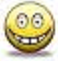 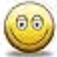 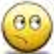 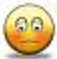 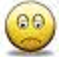 Musik des endenden 19. und beginnenden 20. Jahrhunderts hören,  beschreiben und einordnenMusik des endenden 19. und beginnenden 20. Jahrhunderts hören,  beschreiben und einordnenMusik des endenden 19. und beginnenden 20. Jahrhunderts hören,  beschreiben und einordnenMusik des endenden 19. und beginnenden 20. Jahrhunderts hören,  beschreiben und einordnenMusik des endenden 19. und beginnenden 20. Jahrhunderts hören,  beschreiben und einordnenMusik des endenden 19. und beginnenden 20. Jahrhunderts hören,  beschreiben und einordnenIch kann typische Merkmale der Musik des endenden 19. Jahrhunderts nennen, beschreiben und hörend nachvollziehen.Ich kann typische Merkmale der Musik der Zweiten Wiener Schule nennen, beschreiben und hörend nachvollziehen.Ich kann erklären, inwiefern die Musik der Zweiten Wiener Schule Bezug auf die musikhistorische Situation nimmt.Ich kann Bezüge zur gesellschaftlich-politischen Situation zu Beginn des 20. Jahrhunderts herstellen.Ich kann Gemeinsamkeiten und Unterschiede zwischen Musik und expressionistischen Ausdrucksformen der Malerei benennen.Eigene Hörerfahrungen reflektierenEigene Hörerfahrungen reflektierenEigene Hörerfahrungen reflektierenEigene Hörerfahrungen reflektierenEigene Hörerfahrungen reflektierenEigene Hörerfahrungen reflektierenIch kann die Wirkung und die Assoziationen, die die Musik der Zweiten Wiener Schule bei mir auslöst, präzise und nachvollziehbar beschreiben. Ich kann mich der Musik der Zweiten Wiener Schule grundsätzlich öffnen.Ich kann auf Grundlage meiner Hörerfahrungen begründen, welche „Lösungsmöglichkeit“ (Atonalität, Zentralklang, Zwölftontechnik) ich am gelungensten finde.Über das Rezeptionsproblem der Zweiten Wiener Schule nachdenkenÜber das Rezeptionsproblem der Zweiten Wiener Schule nachdenkenÜber das Rezeptionsproblem der Zweiten Wiener Schule nachdenkenÜber das Rezeptionsproblem der Zweiten Wiener Schule nachdenkenÜber das Rezeptionsproblem der Zweiten Wiener Schule nachdenkenÜber das Rezeptionsproblem der Zweiten Wiener Schule nachdenkenIch kann erläutern, worin das Rezeptionsproblem der Zweiten Wiener Schule begründet ist.Ich kann erläutern, warum die Komponisten der Zweiten Wiener Schule glaubten, sich nicht nach dem Publikumsgeschmack richten zu müssen.Ich habe mir bezüglich der Frage, ob Komponisten immer für das Publikum schreiben sollen, eine begründete Meinung gebildet.Ich kann diese Meinung im Rahmen eines Leserbriefs für andere nachvollziehbar unter Abwägung aller Argumente darlegen.Und zum Schluss Und zum Schluss Und zum Schluss Und zum Schluss Und zum Schluss Und zum Schluss Ich kann mich auf Musik der Zweiten Wiener Schule einlassen.Ich kann andere Musik benennen, die ich schwierig zu hören finde.Ich habe mich gewinnbringend in die Gruppenarbeit eingebracht.